PROGRAM STUDENT LEARNING OUTCOMES2013       College of Letters, Arts, and Social Sciences (CLASS)       MAJOR:  CRIMINAL JUSTICE ADMINISTRATION, B.S.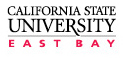           CLASS FACT (Faculty Assessment Coordinator Team)Students graduating with a B.S. in Criminal Justice Administration from Cal State East Bay will be able to:Students graduating with a B.S. in Criminal Justice Administration from Cal State East Bay will be able to:I.L.O. Alignment1Analyze and discuss issues of crime and justice from different perspectives that reflect critical and independent thinking;ILO 12Communicate, present, and discuss ideas and issues in one-on-one or group settings (Oral Communication), and write effectively, following appropriate writing styles as commonly practiced in the social sciences (Written Communication);ILO 23Apply knowledge of diversity and multicultural competencies to criminal justice strategies that will promote equity and social justice in every community;4Work collaboratively and respectfully as members and leaders of diverse teams and communities;5Demonstrate an understanding of how the ethical and responsible application of criminal justice regulates human conduct and sustains stability in society; and6Apply appropriate knowledge and skills necessary for a vital career in criminal justice and related professions. 